Pracovní list č.2U jednotlivých skupin izolačních materiálů napiš, jaký je materiálový základ a jaké má daná izolace vlastnosti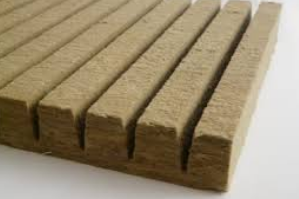 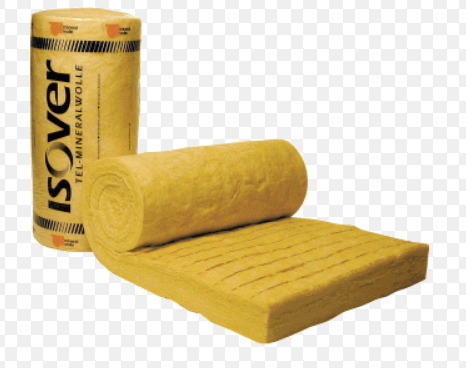 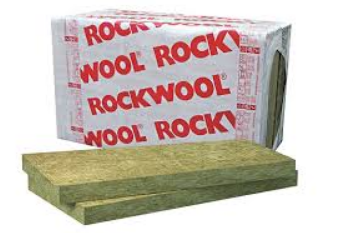 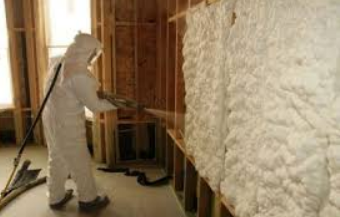 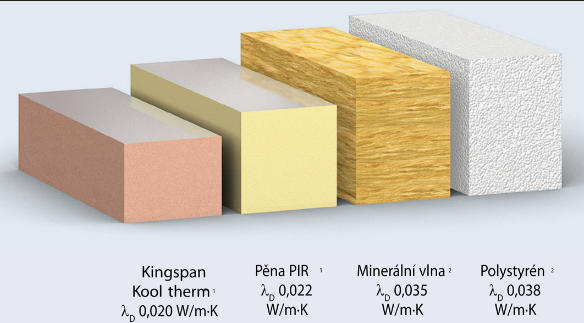 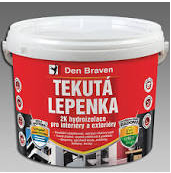 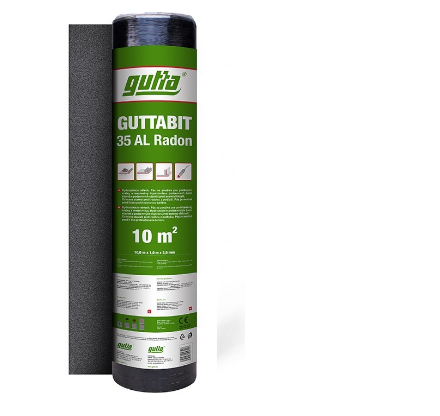 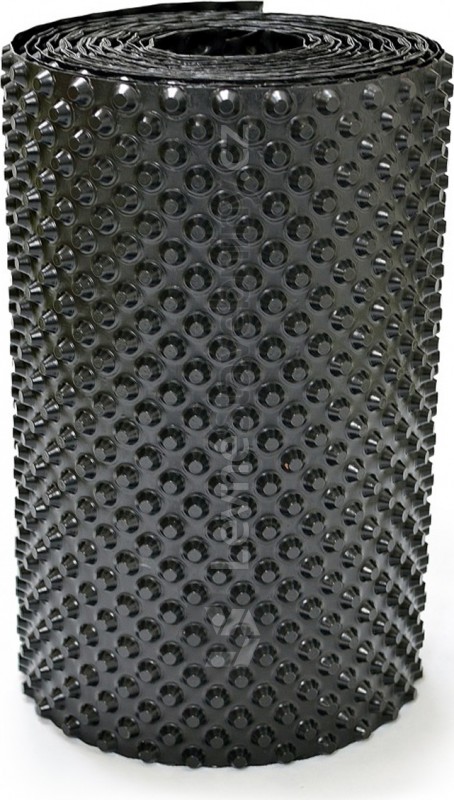 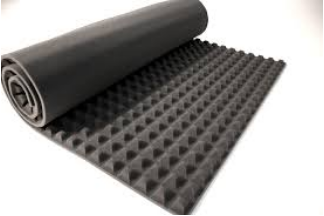 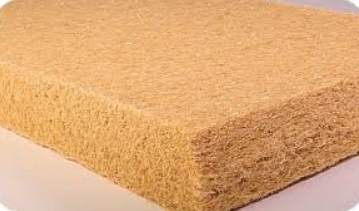 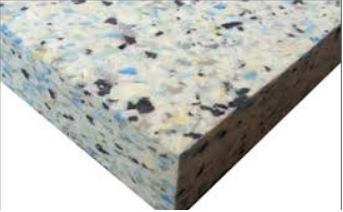 